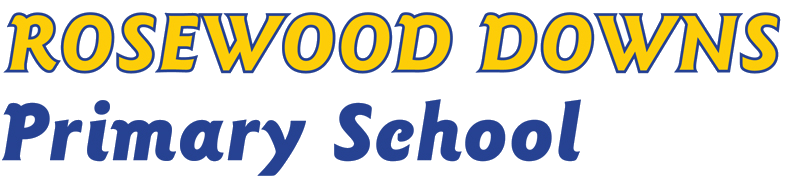 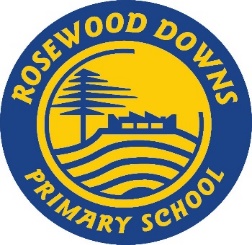 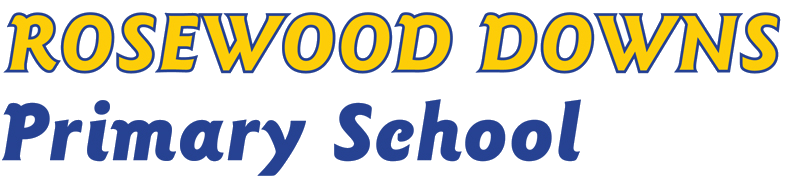 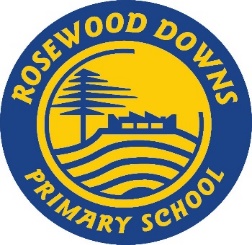 ANAPHYLAXIS POLICYPurposeTo explain to Rosewood Downs Primary School parents, carers, staff and students the processes and procedures in place to support students diagnosed as being at risk of suffering from anaphylaxis. This policy also ensures that Rosewood Downs Primary School is compliant with Ministerial Order 706 and the Department’s guidelines for anaphylaxis management.ScopeThis policy applies to:all staff, including causal relief staff and volunteersall students who have been diagnosed with anaphylaxis or who may require emergency treatment for an anaphylactic reaction and their parents and carers.  PolicySchool StatementRosewood Downs Primary School will fully comply with Ministerial Order 706 and the associated guidelines published by the Department of Education and Training.Anaphylaxis Anaphylaxis is a severe allergic reaction that occurs after exposure to an allergen. The most common allergens for school aged children are nuts, eggs, cow’s milk, fish, shellfish, wheat, soy, sesame, latex, certain insect stings and medications. SymptomsSigns and symptoms of a mild to moderate allergic reaction can include:swelling of the lips, face and eyeshives or weltstingling in the mouthSigns and symptoms of anaphylaxis, a severe allergic reaction, can include:difficult/noisy breathingswelling of tonguedifficulty talking and/or hoarse voicewheeze or persistent coughpersistent dizziness or collapsestudent appears pale or floppyabdominal pain and/or vomitingSymptoms usually develop within ten minutes and up to two hours after exposure to an allergen, but can appear within a few minutes. TreatmentAdrenaline given as an injection into the muscle of the outer mid-thigh is the first aid treatment for anaphylaxis.Individuals diagnosed as being at risk of anaphylaxis are prescribed an adrenaline autoinjector for use in an emergency. These adrenaline autoinjectors are designed so that anyone can use them in an emergency.Individual Anaphylaxis Management Plans All students at Rosewood Downs Primary School who are diagnosed as being at risk of suffering from an anaphylactic reaction by a medical practitioner must have an Individual Anaphylaxis Management Plan. When notified of an anaphylaxis diagnosis, the principal of Rosewood Downs Primary School is responsible for developing a plan in consultation with the student’s parents/carers. Where necessary, an Individual Anaphylaxis Management Plan will be in place as soon as practicable after a student enrols at Rosewood Downs Primary School and where possible, before the student’s first day. Parents and carers must:obtain an ASCIA Action Plan for Anaphylaxis from the student’s medical practitioner and provide a copy to the school as soon as practicableimmediately inform the school in writing if there is a relevant change in the student’s medical condition and obtain an updated ASCIA Action Plan for Anaphylaxisprovide an up to date photo of the student for the ASCIA Action Plan for Anaphylaxis when that Plan is provided to the school and each time it is reviewedprovide the school with a current adrenaline autoinjector for the student that is not expiredparticipate in annual reviews of the student’s Plan.Each student’s Individual Anaphylaxis Management Plan must include: information about the student’s medical condition that relates to allergy and the potential for anaphylactic reaction, including the type of allergies the student has information about the signs or symptoms the student might exhibit in the event of an allergic reaction based on a written diagnosis from a medical practitionerstrategies to minimise the risk of exposure to known allergens while the student is under the care or supervision of school staff, including in the school yard, at camps and excursions, or at special events conducted, organised or attended by the schoolthe name of the person(s) responsible for implementing the risk minimisation strategies which have been identified in the Planinformation about where the student's medication will be storedthe student's emergency contact detailsan up-to-date ASCIA Action Plan for Anaphylaxis completed by the student’s medical practitioner.Review and updates to Individual Anaphylaxis Plans A student’s Individual Anaphylaxis Plan will be reviewed and updated on an annual basis in consultation with the student’s parents/carers. The plan will also be reviewed and, where necessary, updated in the following circumstances: as soon as practicable after the student has an anaphylactic reaction at schoolif the student’s medical condition, insofar as it relates to allergy and the potential for anaphylactic reaction, changeswhen the student is participating in an off-site activity, including camps and excursions, or at special events including fetes and concerts. Our school may also consider updating a student’s Individual Anaphylaxis Management Plan if there is an identified and significant increase in the student’s potential risk of exposure to allergens at school. Location of plans and adrenaline autoinjectorsA copy of each student’s Individual Anaphylaxis Management Plan will be stored with their ASCIA Action Plan for Anaphylaxis in Sick Bay together with the student’s adrenaline autoinjector. Adrenaline autoinjectors must be labelled with the student’s name.Other copies of their Individual Anaphylaxis Management Plan and their ASCIA Action Plan for Anaphylaxis will be placed in the staffroom, canteen and teachers’ offices Risk Minimisation StrategiesTo reduce the risk of a student suffering from an anaphylactic reaction at Rosewood Downs Primary school, we have put in place the following strategies:staff and students are regularly reminded to wash their hands after eatingstudents are discouraged from sharing food garbage bins at school are to remain covered with lids to reduce the risk of attracting insectsgloves must be worn when picking up papers or rubbish in the playground school canteen staff are trained in appropriate food handling to reduce the risk of cross-contaminationyear groups will be informed of allergens that must be avoided in advance of class parties, events or birthdays a general use EpiPen will be stored in sick bay Adrenaline autoinjectors for general useRosewood Downs Primary School will maintain a supply of adrenaline autoinjector(s) for general use, as a back-up to those provided by parents and carers for specific students, and also for students who may suffer from a first time reaction at school. Adrenaline autoinjectors for general use will be stored in sick bay and labelled “general use”. The principal is responsible for arranging the purchase of adrenaline autoinjectors for general use, and will consider:the number of students enrolled at Rosewood Downs Primary School  at risk of anaphylaxisthe accessibility of adrenaline autoinjectors supplied by parentsthe availability of a sufficient supply of auto-adrenaline injectors for general use in different locations at the school, as well as at camps, excursions and events the limited life span of adrenaline autoinjectors, and the need for general use adrenaline auto-injectors to be replaced when used or prior to expiry. Emergency Response In the event of an anaphylactic reaction, the emergency response procedures in this policy must be followed, together with the school’s general first aid procedures, emergency response procedures and the student’s Individual Anaphylaxis Management Plan. A complete and up to date list of students identified as being at risk of anaphylaxis is maintained by the Anaphylaxis Coordinator and stored in sick bay. For camps, excursions and special events, a designated staff member will be responsible for maintaining a list of students at risk of anaphylaxis attending the special event, together with their Individual Anaphylaxis Management Plans and adrenaline autoinjectors, where appropriate. If a student experiences an anaphylactic reaction at school or during a school activity, school staff must:If a student appears to be having a severe allergic reaction, but has not been previously diagnosed with an allergy or being at risk of anaphylaxis, school staff should follow steps 2 – 5 as above. Note: If in doubt, it is better to use an adrenaline autoinjector than not use it, even if in hindsight the reaction is not anaphylaxis. Under-treatment of anaphylaxis is more harmful and potentially life threatening than over treatment of a mild to moderate allergic reaction. Refer to page 41 of the Anaphylaxis Guidelines.Communication Plan This policy will be available on Rosewood Downs Primary School’s website so that parents and other members of the school community can easily access information about Rosewood Downs Primary School’s anaphylaxis management procedures. The parents and carers of students who are enrolled at Rosewood Downs Primary School and are identified as being at risk of anaphylaxis will also be provided with a copy of this policy. The School Anaphylaxis Supervisor is responsible for ensuring that all relevant staff, including casual relief staff and volunteers are aware of this policy and Rosewood Downs Primary School’s procedures for anaphylaxis management. Casual relief staff and volunteers who are responsible for the care and/or supervision of students who are identified as being at risk of anaphylaxis will also receive a verbal briefing on this policy.  Staff trainingStaff at Rosewood Downs Primary School will receive appropriate training in anaphylaxis management, consistent with the Department’s Anaphylaxis Guidelines. Staff who are responsible for conducting classes that students who are at risk of anaphylaxis attend, and any further staff that the principal identifies, must have completed:an approved face-to-face anaphylaxis management training course in the last three years, oran approved online anaphylaxis management training course in the last two years. Rosewood Downs Primary School uses the following training course - ASCIA eTraining course.Staff are also required to attend a briefing on anaphylaxis management and this policy at least twice per year, facilitated by a staff member who has successfully completed an anaphylaxis management course within the last 2 years including School Anaphylaxis Supervisor. Each briefing will address:this policythe causes, symptoms and treatment of anaphylaxisthe identities of students with a medical condition that relates to allergy and the potential for anaphylactic reaction, and where their medication is locatedhow to use an adrenaline autoinjector, including hands on practice with a trainer adrenaline autoinjectorthe school’s general first aid and emergency response proceduresthe location of, and access to, adrenaline autoinjectors that have been provided by parents or purchased by the school for general use. When a new student enrols at Rosewood Downs Primary School who is at risk of anaphylaxis, the principal will develop an interim plan in consultation with the student’s parents and ensure that appropriate staff are trained and briefed as soon as possible. Further Information and ResourcesSchool Policy and Advisory Guide: Anaphylaxis Anaphylaxis management in schools Allergy & Anaphylaxis Australia: Risk minimisation strategiesASCIA Guidelines:  Schooling and childcareRoyal Children’s Hospital: Allergy and immunology  Review Cycle and EvaluationThis policy was last updated on 01/04/2018 and is scheduled for review in May 2018.The principal will complete the Department’s Annual Risk Management Checklist for anaphylaxis management to assist with the evaluation and review of this policy and the support provided to students at risk of anaphylaxis. ClassroomsClassrooms1. Keep a copy of the student's Individual Anaphylaxis Management Plan in the  classroom. Be sure the ASCIA Action Plan for Anaphylaxis is easily accessible.2. Liaise with parents about food-related activities well ahead of time.3.Use non-food treats where possible, but if food treats are used in class it is recommended that parents of students with food allergy provide a treat box with alternative treats. Alternative treat boxes should be clearly labelled and only handled by the student.4.Never give food from outside sources to a student who is at risk of anaphylaxis.5.Treats for the other students in the class should not contain the substance to which the student is allergic. It is recommended to use non-food treats where possible.6.Products labelled 'may contain traces of nuts' should not be served to students allergic to nuts. Products labelled ‘may contain milk or egg’ should not be served to students with milk or egg allergy and so forth.7.Be aware of the possibility of hidden allergens in food and other substances used in cooking, food technology, science and art classes (e.g. egg or milk cartons, empty peanut butter jars).8.Ensure all cooking utensils, preparation dishes, plates, and knives and forks etc are washed and cleaned thoroughly after preparation of food and cooking.9.Children with food allergy need special care when doing food technology. An appointment should be organised with the student’s parents prior to the student undertaking this subject. Helpful information is available at: www.allergyfacts.org.au/images/pdf/foodtech.pdf10.Have regular discussions with students about the importance of washing hands, eating their own food and not sharing food.11.A designated staff member should inform casual relief teachers, specialist teachers and volunteers of the names of any students at risk of anaphylaxis, the location of each student’s Individual Anaphylaxis Management Plan and adrenaline autoinjector, the school’s Anaphylaxis Management Policy, and each individual person’s responsibility in managing an incident. ie seeking a trained staff member.CanteensCanteens1.Canteen staff (whether internal or external) should be able to demonstrate satisfactory training in food allergen management and its implications for food-handling practices, including knowledge of the major food allergens triggering anaphylaxis, cross-contamination issues specific to food allergy, label reading, etc. Refer to:'Safe Food Handling' in the School Policy and Advisory Guide at: www.education.vic.gov.au/school/principals/spag/governance/pages/foodhandling.aspxHelpful resources for food services available at: www.allergyfacts.org.au2.Canteen staff, including volunteers, should be briefed about students at risk of anaphylaxis and, where the principal determines in accordance with clause 12.1.2 of the Order, these individual have up to date training in an anaphylaxis management training course as soon as practical after a student enrols.3.Display a copy of the student’s ASCIA Action Plan for Anaphylaxis in the canteen as a reminder to canteen staff and volunteers.4.Products labelled 'may contain traces of nuts' should not be served to students allergic to nuts.5.Canteens should provide a range of healthy meals/products that exclude peanut or other nut products in the ingredient list or a ‘may contain...’ statement.6.Make sure that tables and surfaces are wiped down with warm soapy water regularly.7.Food banning is not generally recommended. Instead, a ‘no-sharing’ with the students with food allergy approach is recommended for food, utensils and food containers.8.Be wary of contamination of other foods when preparing, handling or displaying food. For example, a tiny amount of butter or peanut butter left on a knife and used elsewhere may be enough to cause a severe reaction in someone who is at risk of anaphylaxis from cow’s milk products or peanuts.YardYard1.If a school has a student who is at risk of anaphylaxis, sufficient school staff on yard duty must be trained in the administration of the adrenaline autoinjector (i.e. EpiPen®) and be able to respond quickly to an allergic reaction if needed.2.The adrenaline autoinjector and each student’s individual ASCIA Action Plan for Anaphylaxis must be easily accessible from the yard, and staff should be aware of their exact location. (Remember that an anaphylactic reaction can occur in as little as a few minutes). Where appropriate, an adrenaline autoinjector may be carried in the school’s yard duty bag.3.Schools must have an emergency response procedure in place so the student’s medical information and medication can be retrieved quickly if a reaction occurs in the yard. This may include all yard duty staff carrying emergency cards in yard-duty bags, walkie talkies or yard-duty mobile phones. All staff on yard duty must be aware of the school’s emergency response procedures and how to notify the general office/first aid team of an anaphylactic reaction in the yard.4.Yard duty staff must also be able to identify, by face, those students at risk of anaphylaxis.5.Students with severe allergies to insects should be encouraged to stay away from water or flowering plants. School staff should liaise with parents to encourage students to wear light or dark rather than bright colours, as well as closed shoes and long-sleeved garments when outdoors.   6.Keep lawns and clover mowed and outdoor bins covered. 7.Students should keep drinks and food covered while outdoors.Special events (e.g. sporting events, incursions, class parties, etc.)Special events (e.g. sporting events, incursions, class parties, etc.)1.If a school has a student at risk of anaphylaxis, sufficient school staff supervising the special event must be trained in the administration of an adrenaline autoinjector to be able to respond quickly to an anaphylactic reaction if required.2.School staff should avoid using food in activities or games, including as rewards.3.For special events involving food, school staff should consult parents in advance to either develop an alternative food menu or request the parents to send a meal for the student.4.Parents of other students should be informed in advance about foods that may cause allergic reactions in students at risk of anaphylaxis and request that they avoid providing students with treats whilst they are at school or at a special school event.5.Party balloons should not be used if any student is allergic to latex.6.If students from other schools are participating in an event at your school, consider requesting information from the participating schools about any students who will be attending the event who are at risk of anaphylaxis. Agree on strategies to minimise the risk of a reaction while the student is visiting the school. This should include a discussion of the specific roles and responsibilities of the host and visiting school. Students at risk of anaphylaxis should bring their own adrenaline autoinjector with them to events outside their own school.Field trips/excursions/sporting eventsField trips/excursions/sporting events1.If a school has a student at risk of anaphylaxis, sufficient school staff supervising the special event must be trained in the administration of an adrenaline autoinjector and be able to respond quickly to an anaphylactic reaction if required.2.A school staff member or team of school staff trained in the recognition of anaphylaxis and the administration of the adrenaline autoinjector must accompany any student at risk of anaphylaxis on field trips or excursions. 3.School staff should avoid using food in activities or games, including as rewards.4.The adrenaline autoinjector and a copy of the individual ASCIA Action Plan for Anaphylaxis for each student at risk of anaphylaxis should be easily accessible and school staff must be aware of their exact location.5.For each field trip, excursion etc, a risk assessment should be undertaken for each individual student attending who is at risk of anaphylaxis. The risks may vary according to the number of anaphylactic students attending, the nature of the excursion/sporting event, size of venue, distance from medical assistance, the structure of excursion and corresponding staff-student ratio.All school staff members present during the field trip or excursion need to be aware of the identity of any students attending who are at risk of anaphylaxis and be able to identify them by face. 6.The school should consult parents of anaphylactic students in advance to discuss issues that may arise, for example to develop an alternative food menu or request the parents provide a special meal (if required).7.Parents may wish to accompany their child on field trips and/or excursions. This should be discussed with parents as another strategy for supporting the student who is at risk of anaphylaxis.8.Prior to the excursion taking place, school staff should consult with the student's parents and medical practitioner (if necessary) to review the student’s Individual Anaphylaxis Management Plan to ensure that it is up to date and relevant to the particular excursion activity.9.If the field trip, excursion or special event is being held at another school then that school should be notified ahead of time that a student at risk of anaphylaxis will be attending, and appropriate risk minimisation strategies discussed ahead of time so that the roles and responsibilities of the host and visiting school are clear.Students at risk of anaphylaxis should take their own adrenaline autoinjector with them to events being held at other schools.Camps and remote settingsCamps and remote settings1.Prior to engaging a camp owner/operator’s services the school should make enquiries as to whether the operator can provide food that is safe for anaphylactic students. If a camp owner/operator cannot provide this confirmation in writing to the school, then the school should strongly consider using an alternative service provider. This is a reasonable step for a school to take in discharging its duty of care to students at risk of anaphylaxis.2.The camp cook should be able to demonstrate satisfactory training in food allergen management and its implications for food-handling practices, including knowledge of the major food allergens triggering anaphylaxis, cross-contamination issues specific to food allergy, label reading, etc.3.Schools must not sign any written disclaimer or statement from a camp owner/operator that indicates that the owner/operator is unable to provide food which is safe for students at risk of anaphylaxis. Schools have a duty of care to protect students in their care from reasonably foreseeable injury and this duty cannot be delegated to any third party.4.Schools should conduct a risk assessment and develop a risk management strategy for students at risk of anaphylaxis while they are on camp. This should be developed in consultation with parents of students at risk of anaphylaxis and camp owners/operators prior to the camp’s commencement.5.School staff should consult with parents of students at risk of anaphylaxis and the camp owner/operator to ensure that appropriate procedures are in place to manage an anaphylactic reaction should it occur. If these procedures are deemed to be inadequate, further discussions, planning and implementation will need to be undertaken in order for the school to adequately discharge its non-delegable duty of care.6.If the school has concerns about whether the food provided on a camp will be safe for students at risk of anaphylaxis, it should raise these concerns in writing with the camp owner/operator and also consider alternative means for providing food for those students.7.Use of substances containing known allergens should be avoided altogether where possible.8.Camps should be strongly discouraged from stocking peanut or tree nut products, including nut spreads. Products that ‘may contain’ traces of nuts may be served, but not to students who are known to be allergic to nuts.If eggs are to be used there must be suitable alternatives provided for any student known to be allergic to eggs.9.Prior to the camp taking place school staff should consult with the student's parents to review the students Individual Anaphylaxis Management Plan to ensure that it is up to date and relevant to the circumstances of the particular camp.10.The student's adrenaline autoinjector, Individual Anaphylaxis Management Plan, including the ASCIA Action Plan for Anaphylaxis and a mobile phone must be taken on camp. If mobile phone access is not available, an alternative method of communication in an emergency must be considered, e.g. a satellite phone.All staff attending camp should familiarise themselves with the students’ Individual Anaphylaxis Management Plans AND plan emergency response procedures for anaphylaxis prior to camp and be clear about their roles and responsibilities in the event of an anaphylactic reaction.11.Contact local emergency services and hospitals well before the camp to provide details of any medical conditions of students, location of camp and location of any off-camp activities.  Ensure contact details of emergency services are distributed to all school staff as part of the emergency response procedures developed for the camp.12.It is strongly recommended that schools take an adrenaline autoinjector for general use on a school camp (even if there is no student who is identified as being at risk of anaphylaxis) as a back-up device in the event of an emergency.13.Schools should consider purchasing an adrenaline autoinjector for general use to be kept in the first aid kit and include this as part of the emergency response procedures.14.Each student’s adrenaline autoinjector should remain close to the student and school staff must be aware of its location at all times.15.The adrenaline autoinjector should be carried in the school first aid kit; however, schools can consider allowing students to carry their adrenaline autoinjector on camp. All school staff members still have a duty of care towards the student even if they do carry their own adrenaline autoinjector. 16.Students with allergies to insects should always wear closed shoes and long-sleeved garments when outdoors and should be encouraged to stay away from water or flowering plants.17.Cooking and art and craft games should not involve the use of known allergens.18.Consider the potential exposure to allergens when consuming food on buses and in cabins.StepActionLay the person flatDo not allow them to stand or walkIf breathing is difficult, allow them to sitBe calm and reassuringDo not leave them aloneSeek assistance from another staff member or reliable student to locate the student’s adrenaline autoinjector or the school’s general use autoinjector, and the student’s Individual Anaphylaxis Management Plan, stored in sick bay If the student’s plan is not immediately available, or they appear to be experiencing a first time reaction, follow steps 2 to 5Administer an EpiPen or EpiPen Jr (if the student is under 20kg)Remove from plastic containerForm a fist around the EpiPen and pull of the blue safety release (cap)Place orange end against the student’s outer mid-thigh (with or without clothing)Push down hard until a click is heard or felt and hold in place for 3 secondsRemove EpiPenNote the time the EpiPen is administeredRetain the used EpiPen to be handed to ambulance paramedics along with the time of administration Call an ambulance (000)If there is no improvement or severe symptoms progress (as described in the ASCIA Action Plan for Anaphylaxis), further adrenaline doses may be administered every five minutes, if other adrenaline autoinjectors are available.Contact the student’s emergency contacts.